Муниципальное бюджетное дошкольное образовательное учреждение (МБДОУ) детский сад №12 «Сказка»Акция ПДД «Засветись в темноте»Подготовили: ст. воспитатель Шевченко О.А.Воспитатель: Бондаренко М.Г. п.Орловский2018г.Цель акции - привлечь внимание детей и родителей в необходимости использования светоотражательных элементов, формирование и закрепление основных правил безопасного поведения при передвижении в темное время суток.Тёмная дорогая опасна и полна неожиданностей, тем более для детей пешеходов. Не маловажным фактом для снижения аварийности в темное время суток является использование пешеходами светоотражающих элементов в одежде.20 декабря  в нашем детском саду прошла акция по профилактике ПДД «Засветись в темноте». Команда ЮПИД совместно с родительским потрулём и воспитателями рассказали  родителям о значении и необходимости использования светоотражающих элементов – фликеров детям.  В темное время суток, когда улицы плохо освещены, вероятность дорожно-транспортных происшествий резко увеличивается. Поэтому, задача родителей – обеспечить им безопасность на дорогах.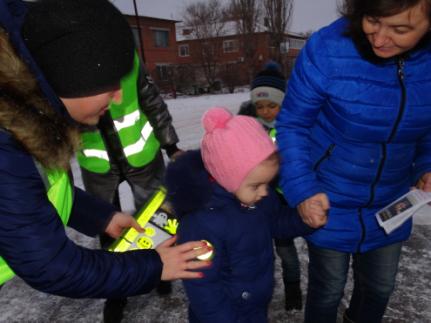 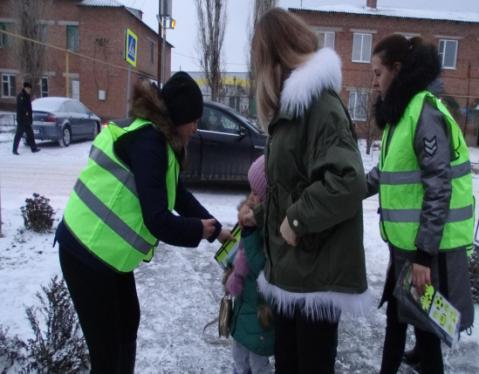 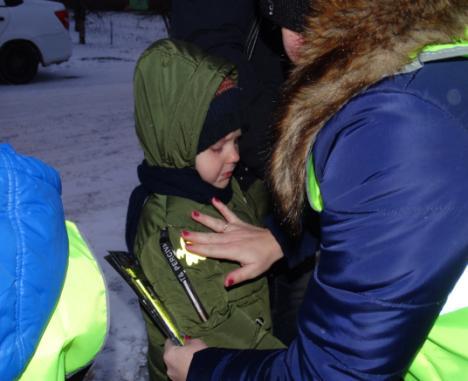 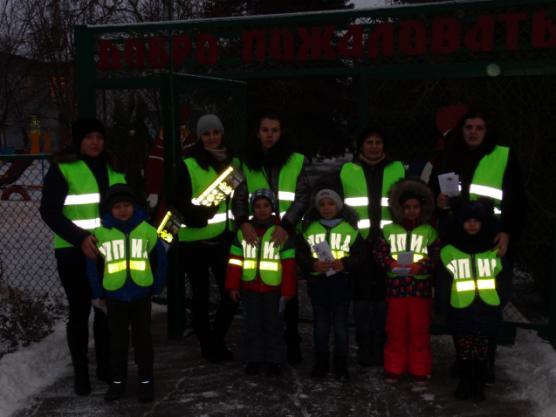 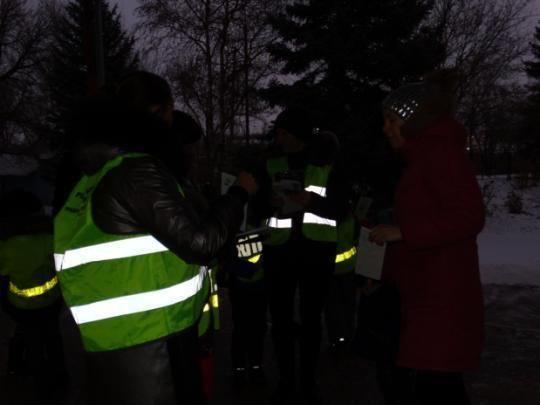 